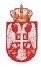 РЕПУБЛИКА СРБИЈАМИНИСТАРСТВО ГРАЂЕВИНАРСТВА,САОБРАЋАЈА И ИНФРАСТРУКТУРЕСектор за инспекцијски надзорПоморавски управни округБрој:363-347- 053/2015-18Датум: 05.11.2015.г.ЈагодинаЗ А П И С Н И КО ИЗВРШЕНОМ ИНСПЕКЦИЈСКОМ НАДЗОРУДана 05.11.2015.г. у 1045 часова код БС НИС-ПЕТРОЛ, државни пут Параћин-Ћуприја, извршен је инспекцијски преглед возила путничког, регистарски број ĆU 016 BF, власништво Борзош Саше из Ћуприје, улица Банатска број 23А. Возач Борзош Саша, лична карта број 002398033 издата од стране ПС Ћуприја. Прегледу су присутни:1.Миодраг Репацки, републички инспектор за друмски саобраћај2.Далибор Бајкић, комунални инспектор ОУ Параћин. 3.Саша Борзош, возач и власник возила (ЈМБГ 1008968722810).Инспекцијским прегледом возила и документације превозника која се налази у возилу утврђено је:	-Возило је заустављено код БС НИС-ПЕТРОЛ, код Параћина, на држ.путу Параћин-Ћуприја од стране саобраћајне полиције ПС Параћин.	-У возилу су се у тренутку заустављања налазила 4 (четири) лица, од којих су два лица по заустављању од стране полиције, напустили возило и другим возилом наставили путовање. 	-У тренутку отпочињања контроле од стране инспекције у возилу су се налазила два лица и то: Снежана Рашковић и Маја Марковић. Лица се превозе на релацији Параћин-Ћуприја, при чему на релацији на којој се превозе постоји линијски међумесни превоз. Лица која се превозе укрцали су се у контролисано возило на аутобуским стајалиштима, и то: путница Снежана Рашковић на аутобуском стајалишту „Штампарија“ у Параћину и Маја Марковић на аутобуском стајалишту „Апотека“ у Параћину. Лице Снежана Рашковић се превози до болнице у Ћуприји, а лице Маја Марковић до центра Ћуприје. Лица Снежана Рашковић и Маја Марковић нису у сродству са лицем које управља возилом Борзош Сашом, по сопственим изјавама. 	-По изјави лица Маје Марковић, за превоз на релацији Параћин-Ћуприја наплаћена је услуга превоза у износу од 160,00 динара. О узетим изјавама сведока (лица која се превозе) Снежане Рашковић и Маје Марковић сачињен је записник о саслушању сведока у којем су унете потписане изјаве дате од стране сведока (записник о саслушању сведока број 363-347-053/2015-18 од 05.11.2015.г.).	Од возача Борзош Саше узета је изјава: 	-Да лице које обавља превоз Борзош Саша нема својство превозника, односно није регистровани привредни субјекат при Регистру привредних субјеката – Агенције за привредне регистре. Такође, лице нема одобрење или решење надлежног органа за обављање делатности превоза путника, односно нема својство превозника. 	-На км сату у путничком возилу рег.ознаке ĆU 016 BF евидентиран је број пређених километара: 318174. Стање км сата је фотографисано.-2-	-Такође, изјављује да му ћерка живи у Параћину и да је обилази скоро сваки дан и да не обавља превоз путника.	-Возач није у радном односу, нема приходе од социјалних или пензијских примања, повремено обавља физичке послове и издржавају га родитељи.	-Изјављује и да није у сродству са путницима.	-Обзиром да лице обавља превоз који је чл.13. Закона о превозу путника у друмском саобраћају забрањен, предузеће се мере прописане чл.157. истог закона. Записник је прочитан и странка на исти ИМА примедби: Нисам у сродству са путницима и нисам наплатиио превоз. Записник је састављен у 2 примерака, од којих се један уручује странци.Завршено у 1145 часова.СТРАНКА:						РЕПУБЛИЧКИ ИНСПЕКТОР 							 ЗА ДРУМСКИ САОБРАЋАЈ Одбија да потпише записник без навођења разлога 	                                            Миодраг Репацки,с.р.							         Бајкић Далибор, с.р. Записник уручен возачу уз личну карту и возачку дозволу. 